 Преподаватели обычно объясняют провал на экзамене низким уровнем знаний сдающего. Да, хорошее знание материала необходимо для успеха, но это знание нужно еще и продемонстрировать. Беспокойство и тревога в ситуации экзамена могут быть еще большими врагами, чем не самое блестящее знание предмета. Уверенность в себе — это слишком серьезная вещь, которую при всем желании уже невозможно сформировать в оставшееся до экзамена время. Но  у педагогов есть возможность научить учащихся справляться с излишним волнением при подготовке к сдаче экзаменов. Как это можно сделать?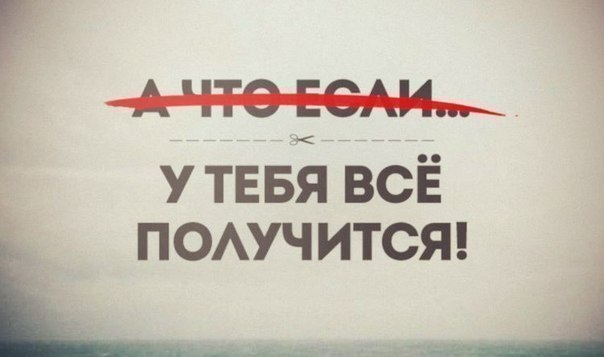 1.  Если накануне экзамена учащийся постоянно думает и говорит о провале, посоветуйте ему постараться не думать о плохом. Конечно, это будет трудно. Опишите ему картину будущего легкого и удачного ответа. Пусть он почаще и сам воображает себе образ «желаемого будущего» во всех подробностях — как он, волнуясь, входит в аудиторию, садится на место. И тут страх пропадает, все мысли ясные, ответы четко представляются уверенному в себе человеку. Расскажите учащимся, как вы оцениваете их мысли о возможном провале — они не только мешают готовиться к экзамену, создавая постоянное напряжение, но и разрешают учащемуся готовиться спустя рукава, ведь все равно впереди ждет неудача.2.  Если волнение все же не покидает подростка, то предложите ему прием, называемый «доведение до абсурда». Главная задача - как можно сильнее напугать себя. Хорошо заниматься этим упражнением вдвоем — напугайте друг друга посильнее. Этот прием обязательно приведет вас обоих к мысли, что бояться на самом деле нечего и не все так ужасно. Кстати, если учащийся поражает вас каменным спокойствием — это не так уж и хорошо. Отсутствие некоторого волнения на экзамене часто мешает хорошим ответам.3.  Если учащийся заранее рассматривает экзаменаторов как своих врагов, ничего хорошего из этого не выйдет. Поговорите с пессимистом, объясните ему, что все преподаватели тоже сдавали экзамены  и помнят свои ощущения. Даже если экзаменатор кажется хмурым и неприветливым — возможно, он просто демонстрирует свою строгость, объективность и беспристрастность.4.  А помните ли вы, как учили материал к экзаменам? Пользовались ли какими-то интересными приемами усвоения знаний? Если вы знаете такие секреты, обязательно поделитесь ими со своими учащимися. 5.  Используйте при подготовке такой прием, как работа с опорными конспектами. Опорный конспект — это не переписанный бисерным почерком фрагмент учебника, это всегда схема материала. Разработайте вместе с учащимися систему условных обозначений и не жалейте времени на оформление конспекта — на большом листе, на доске. Старшеклассники хорошо усваивают содержание материала через такую простую и приятную для них деятельность.6.  Расслабление уменьшает внутреннее беспокойство, улучшает внимание и память. Для расслабления и снятия напряжения отлично подходят дыхательные упражнения и аутогенная тренировка. Для начала освойте эти упражнения сами (они вам тоже не помешают), а затем покажите (или расскажите) их учащимся. Можно включать эти упражнения в структуру урока, используя их для настроя группы перед контрольными работами.7. Хвалите и подбадривайте учащихся за их успехи в учебе в течение учебного года, отмечайте их сильные стороны и качества, позволяющие успешно овладевать учебным материалом. Демонстрируйте Ваше доброжелательное и справедливое отношение к учащимся, вселяя тем самым уверенность в успешном исходе экзаменационного испытания.